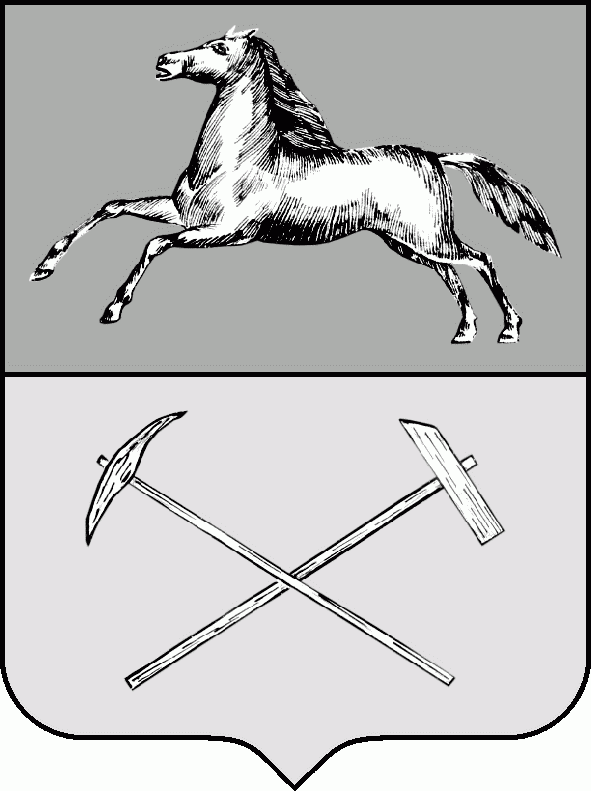 РОССИЙСКАЯ ФЕДЕРАЦИЯКемеровская областьПрокопьевский городской округПРОКОПЬЕВСКИЙ ГОРОДСКОЙ СОВЕТ НАРОДНЫХ ДЕПУТАТОВ5-го созыва(пятьдесят шестая сессия)Решение № 464от_06. 10. 2017принято Прокопьевским городскимСоветом народных депутатов06.10.2017Об утверждении Порядка ведения перечня видов муниципального контроля и органов местного самоуправления, уполномоченных на их осуществление, на территории Прокопьевского городского округа         В соответствии с пунктом 1 части 2 статьи 6 Федерального закона 
от 26.12.2008 № 294 – ФЗ «О защите прав юридических лиц и индивидуальных предпринимателей при осуществлении государственного контроля (надзора)                   и муниципального контроля»,Прокопьевский городской Совет народных депутатовРешил:1. Утвердить Порядок ведения перечня видов муниципального контроля                   и органов местного самоуправления, уполномоченных на их осуществление,                     на территории Прокопьевского городского округа согласно приложению                          к настоящему решению.2. Настоящее решение подлежит официальному опубликованию в газете «Шахтерская правда», вступает в силу после его официального опубликования.3. Контроль за исполнением настоящего решения возложить на комитет Прокопьевского городского Совета народных депутатов по вопросам местного самоуправления и правоохранительной деятельности (А. Н. Юсупов).    Председатель Прокопьевского городского Совета народных депутатов					        Н. А. Бурдина             Глава  города Прокопьевска							                   А. Б. Мамаев«  06 » октября  2017(дата подписания)                                                                                             Приложение к решениюПрокопьевского городского Совета народных депутатов                                                                                               от  06.10.2017 № 464Порядокведения перечня видов муниципального контроля и органов местного самоуправления, уполномоченных на их осуществление, на территории Прокопьевского городского округа          1. Порядок ведения перечня видов муниципального контроля и органов местного самоуправления, уполномоченных на их осуществление,                             на территории Прокопьевского городского округа (далее - Порядок) разработан в соответствии с Федеральными законами от 06.10.2003                         № 131-ФЗ «Об общих принципах организации местного самоуправления в Российской Федерации», от 26.12.2008 № 294-ФЗ «О защите прав юридических лиц и индивидуальных предпринимателей при осуществлении государственного контроля (надзора) и муниципального контроля», Уставом муниципального образования «Прокопьевский городской округ».          2. Порядок устанавливает процедуру ведения перечня видов муниципального контроля и органов местного самоуправления, уполномоченных на их осуществление, на территории Прокопьевского городского округа (далее - Перечень).          3. Ведение Перечня осуществляется администрацией города Прокопьевска.          4. Перечень определяет виды муниципального контроля и органы местного самоуправления, уполномоченные на их осуществление,                         на территории Прокопьевского городского округа.          5. Ведение Перечня осуществляется на основании муниципального правового акта города Прокопьевска, устанавливающего порядок организации и осуществления муниципального контроля в соответствующей сфере деятельности, а также полномочия органа местного самоуправления города Прокопьевска на его осуществление, по форме согласно приложению к Порядку.В Перечень включается следующая информация:          наименование вида муниципального контроля, осуществляемого                       на территории Прокопьевского городского округа;          наименование органа местного самоуправления Прокопьевского городского округа, уполномоченного на осуществление соответствующего вида муниципального контроля (с указанием наименования структурного подразделения органа местного самоуправления Прокопьевского городского округа, наделенного соответствующими полномочиями);          реквизиты нормативных правовых актов Российской Федерации, Кемеровской области, муниципальных правовых актов города Прокопьевска, регулирующих соответствующий вид муниципального контроля.          7. Внесение изменений в Перечень осуществляется в течение 10 дней со дня принятия (издания) муниципального правового акта города Прокопьевска, предусмотренного пунктом 5 Порядка, или внесения в него изменений.          8. Перечень подлежит размещению на официальном сайте администрации города Прокопьевска в информационно-телекоммуникационной сети «Интернет».Председатель Прокопьевского городского Совета народных депутатов 					        Н. А. Бурдина                                                                      Приложение к Порядку  ведения                                                                       перечня видов муниципального                                                                       контроля и органов местного                                                                       самоуправления, уполномоченных                                                                       на их осуществление,  на территории                                                                       Прокопьевского городского округа,                                                                      утвержденного решением                                                                       Прокопьевского городского Совета  народных депутатов                                                                                                                                 от 06.10.2017 № 464                Переченьвидов муниципального контроля и органов местного самоуправления, уполномоченных на их осуществление, на территории Прокопьевского городского округа№ пунктаНаименование вида муниципального контроля, осуществляемогона территории Прокопьевского городского округаНаименование органа местного самоуправления Прокопьевского городского округа, уполномоченного             на осуществление соответствующего вида муниципального контроля                  (с указанием наименования структурного подразделения органа местного самоуправления Прокопьевского городского округа, наделенного соответствующими полномочиями)Реквизиты нормативных правовых актов Российской Федерации, Кемеровской области, муниципальных правовых актов города Прокопьевска, регулирующих соответствующий вид муниципального контроля